Материалы для зачетной работы экспертов по оцениванию ответов обучающихся на задания части 2 ОГЭ по биологииРаботы учащихся для оценивания экспертамиРабота 1.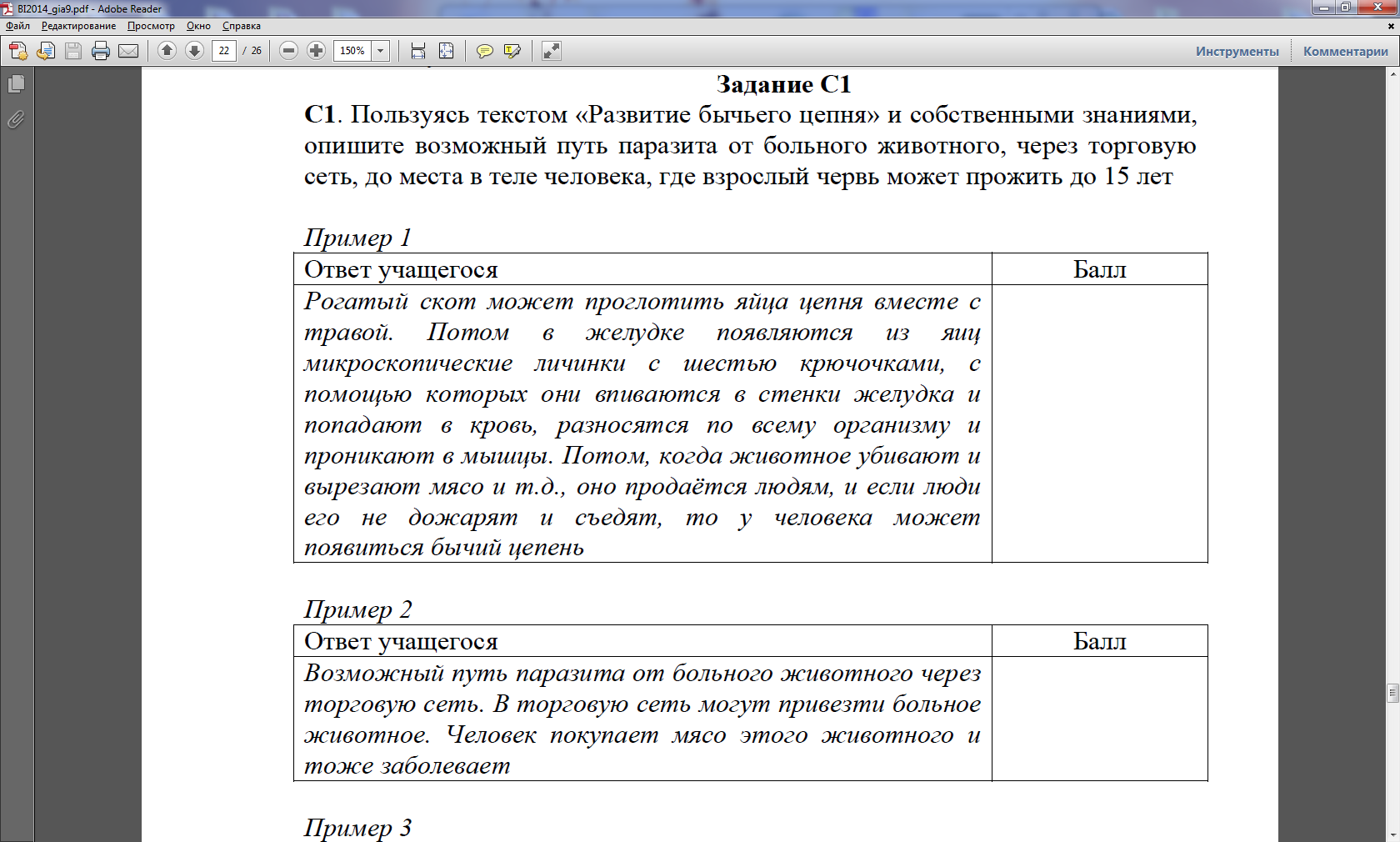 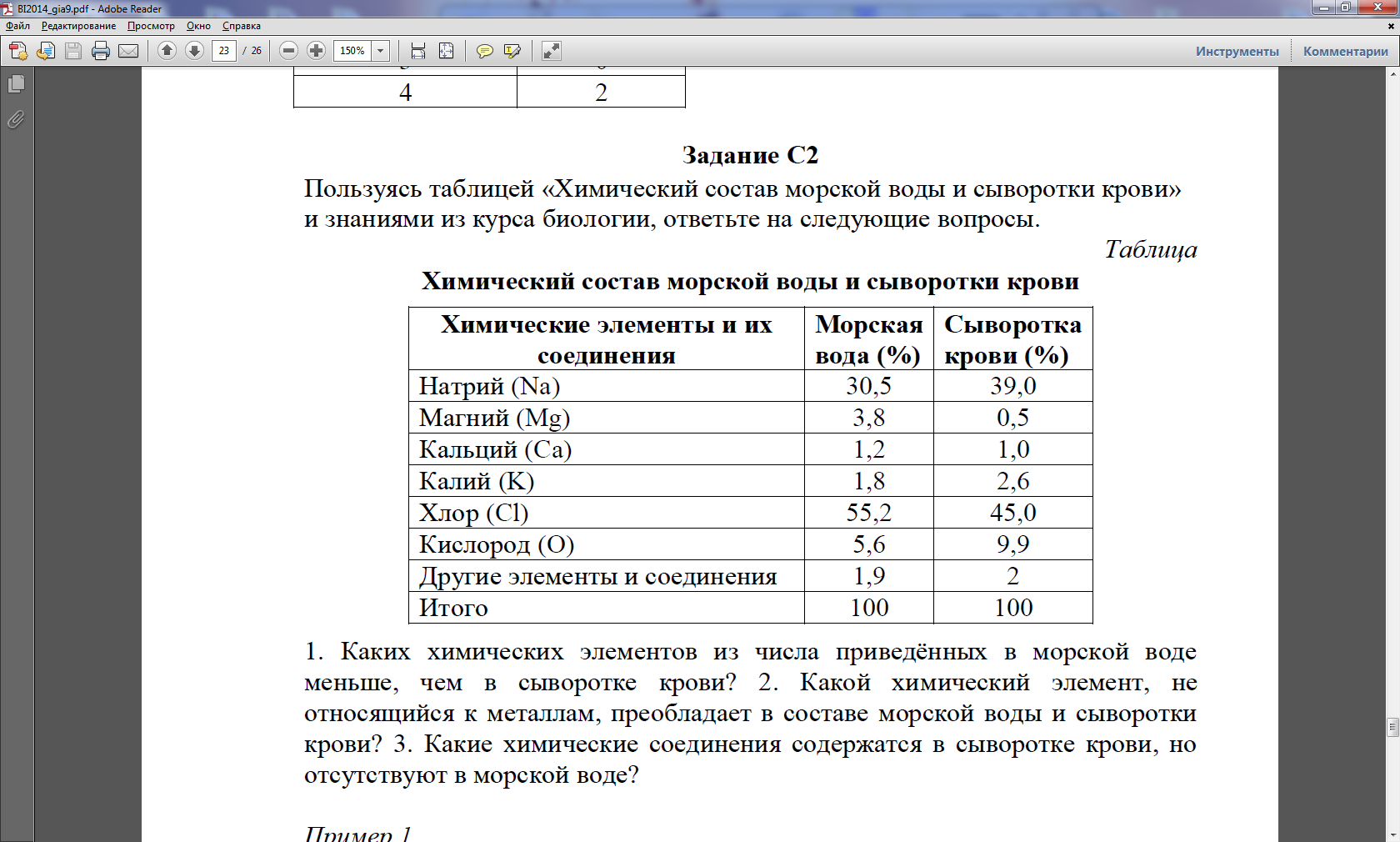 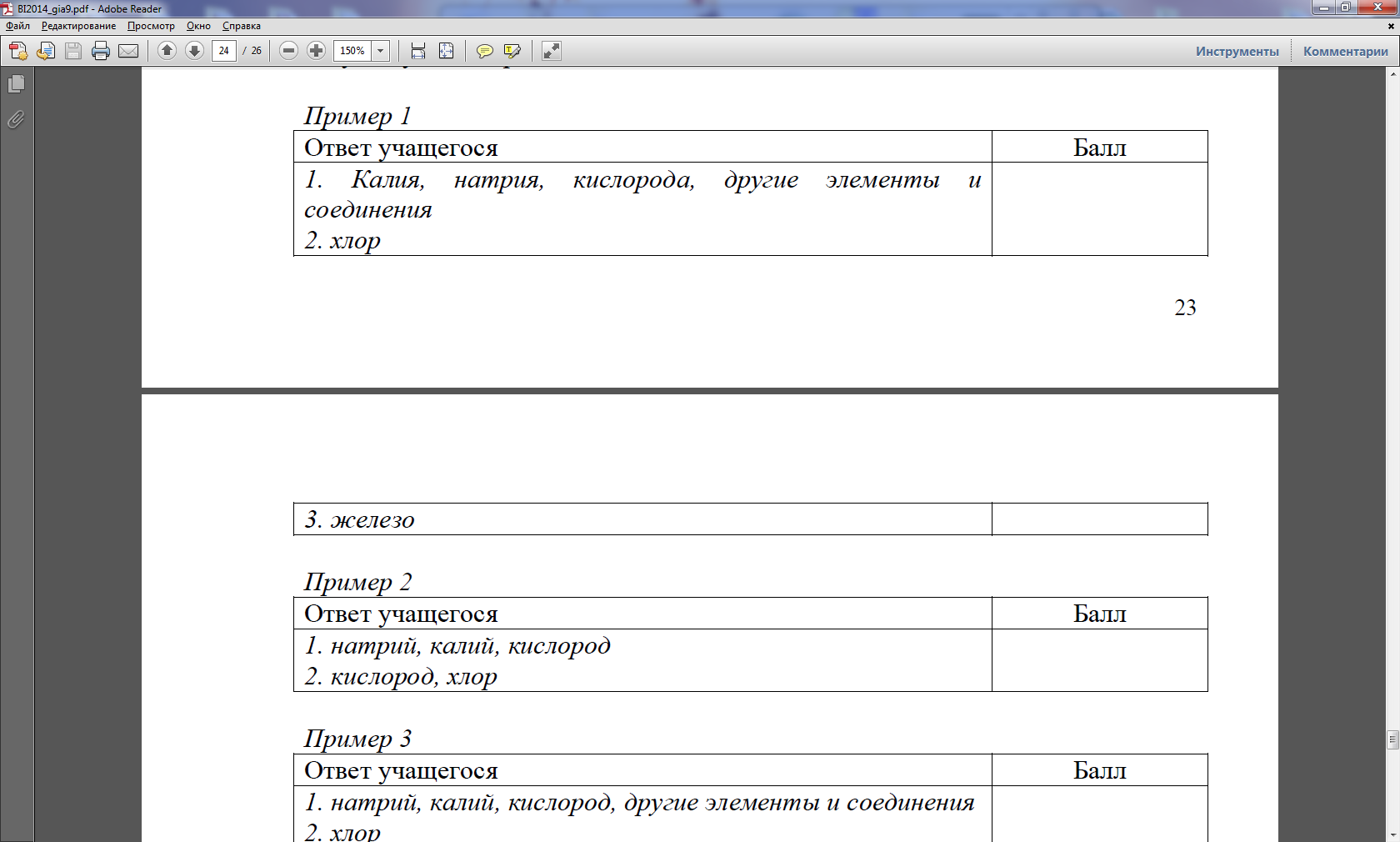 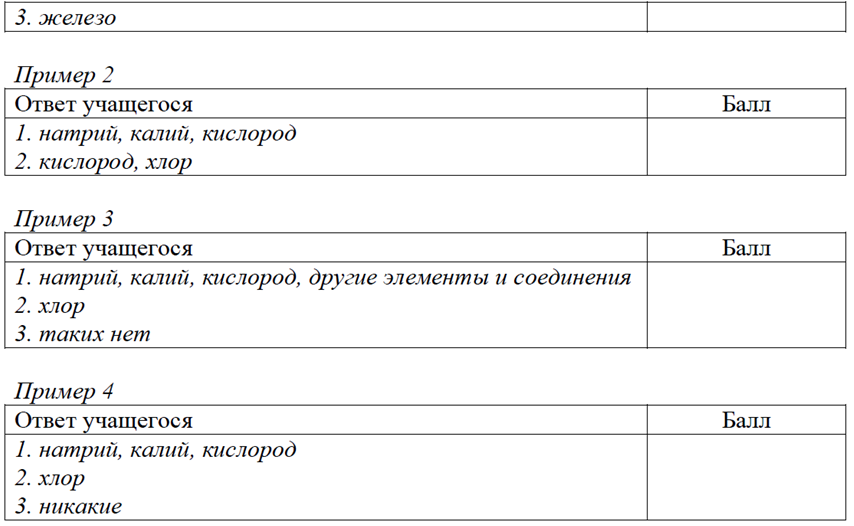 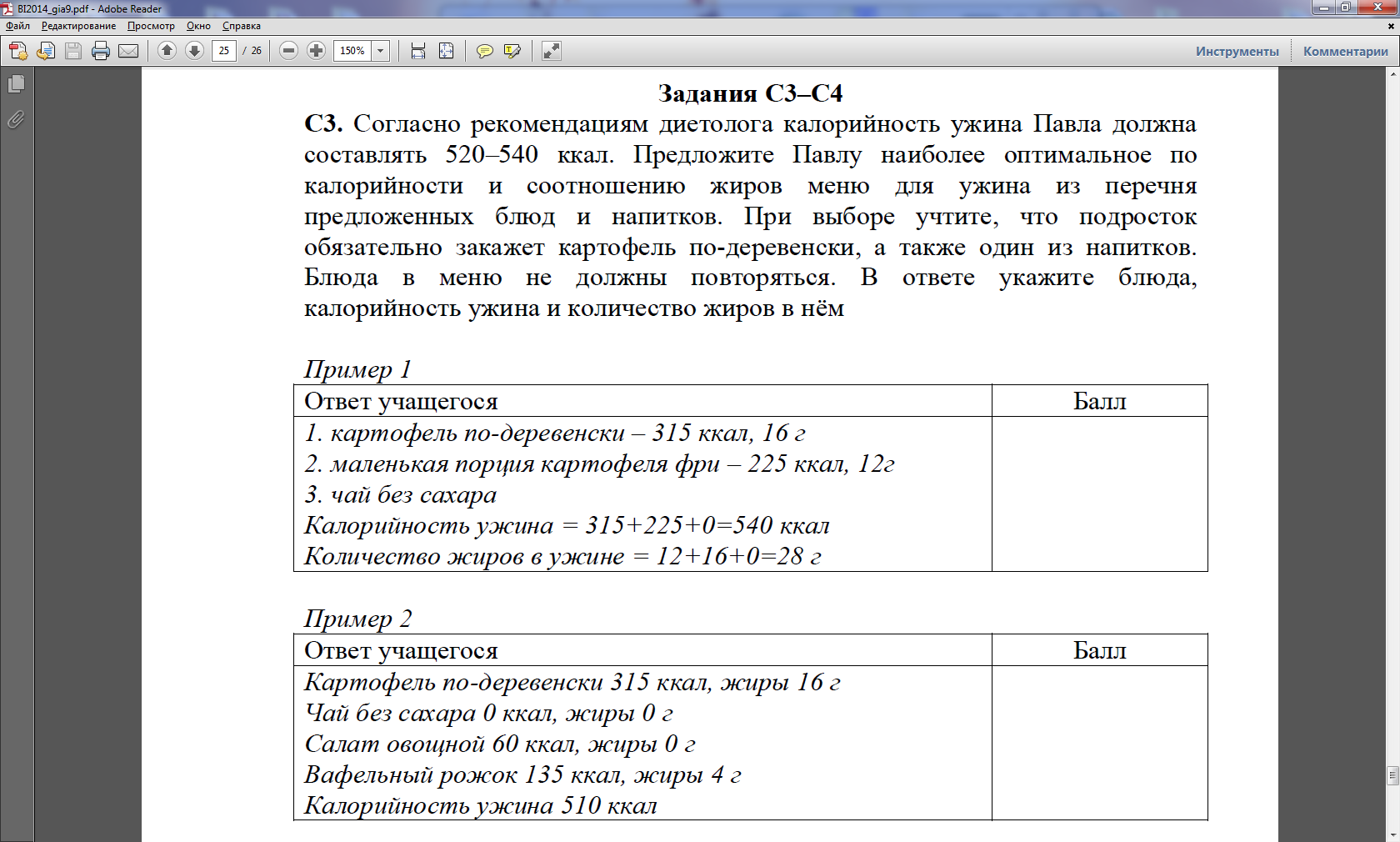 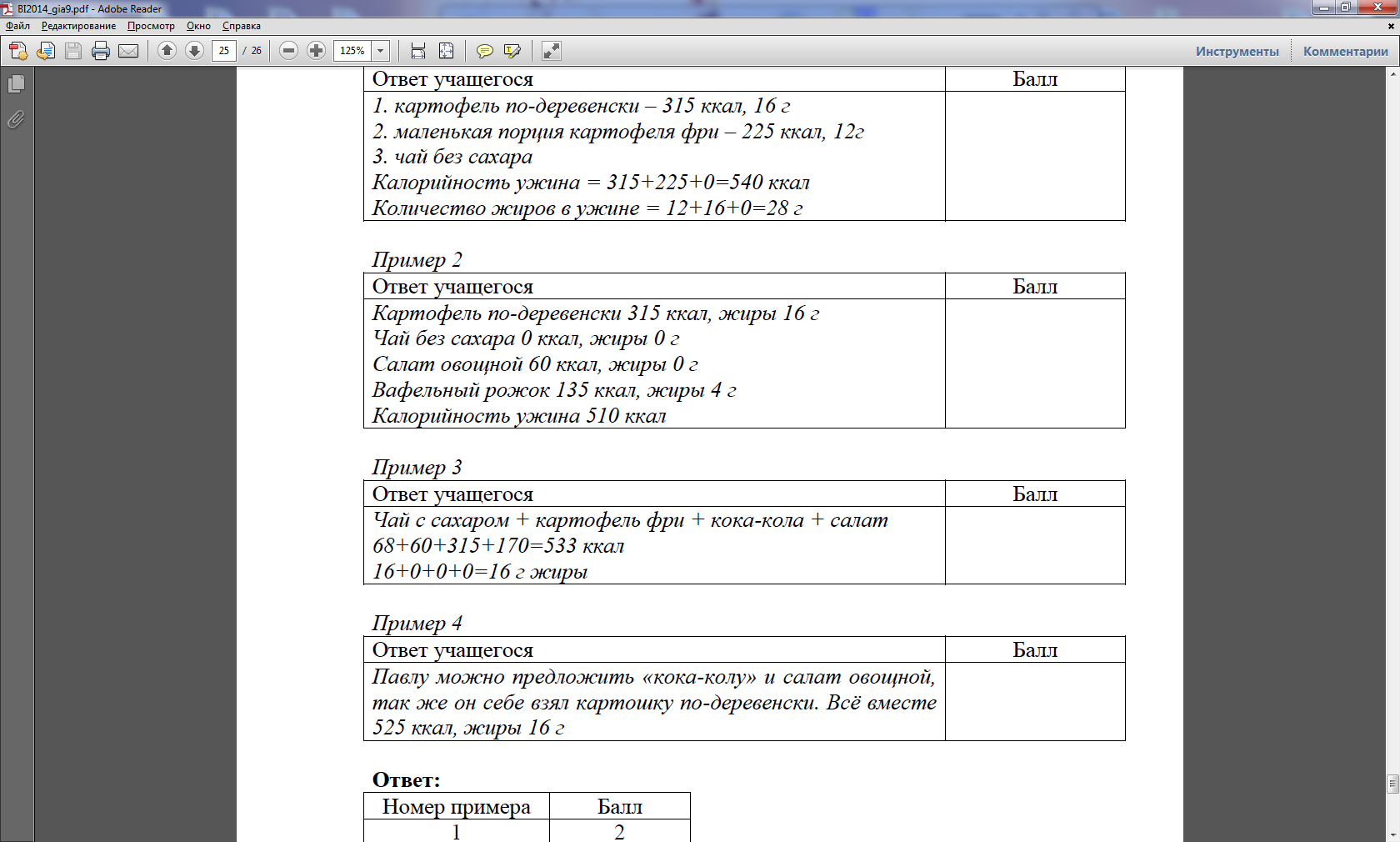 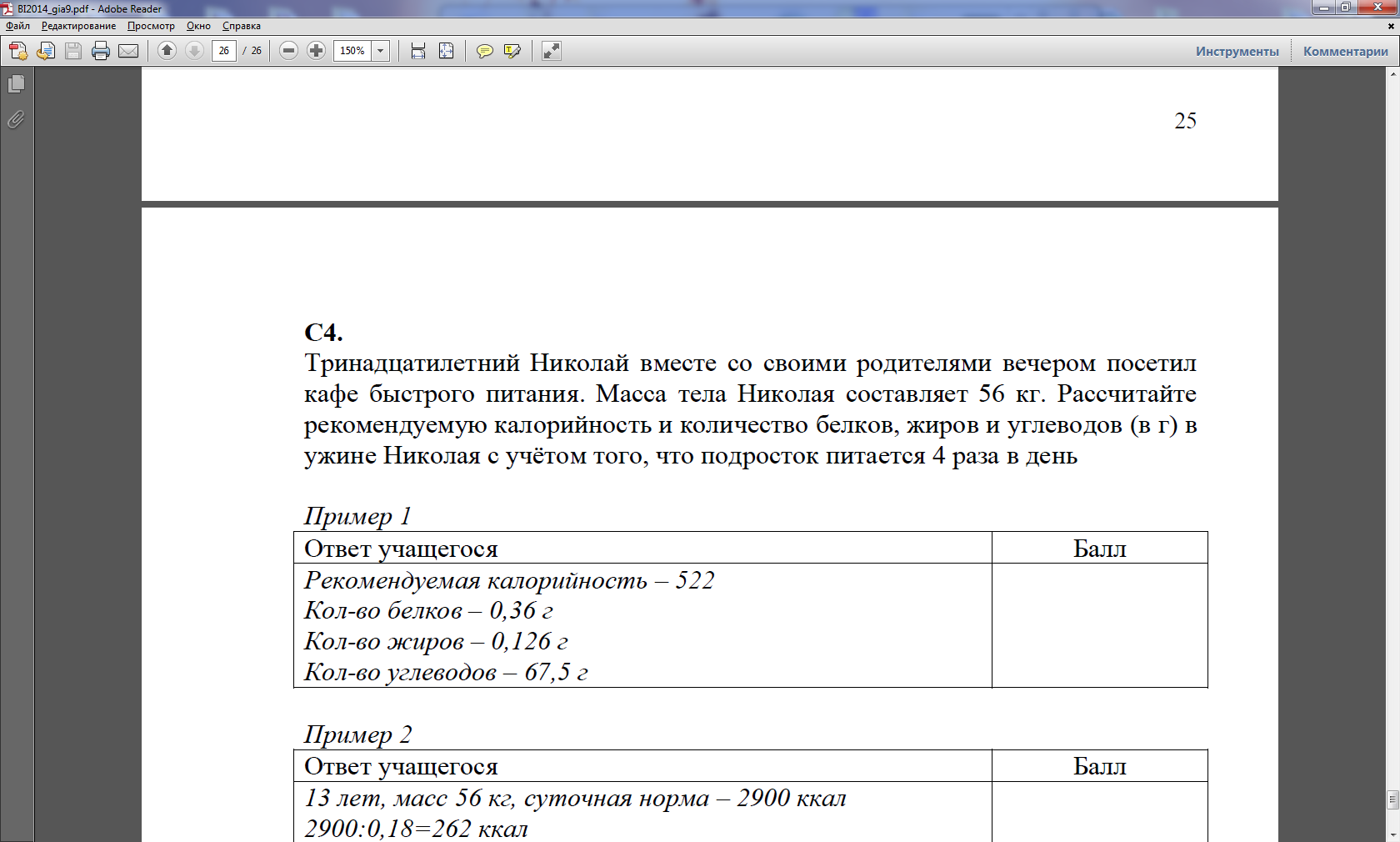 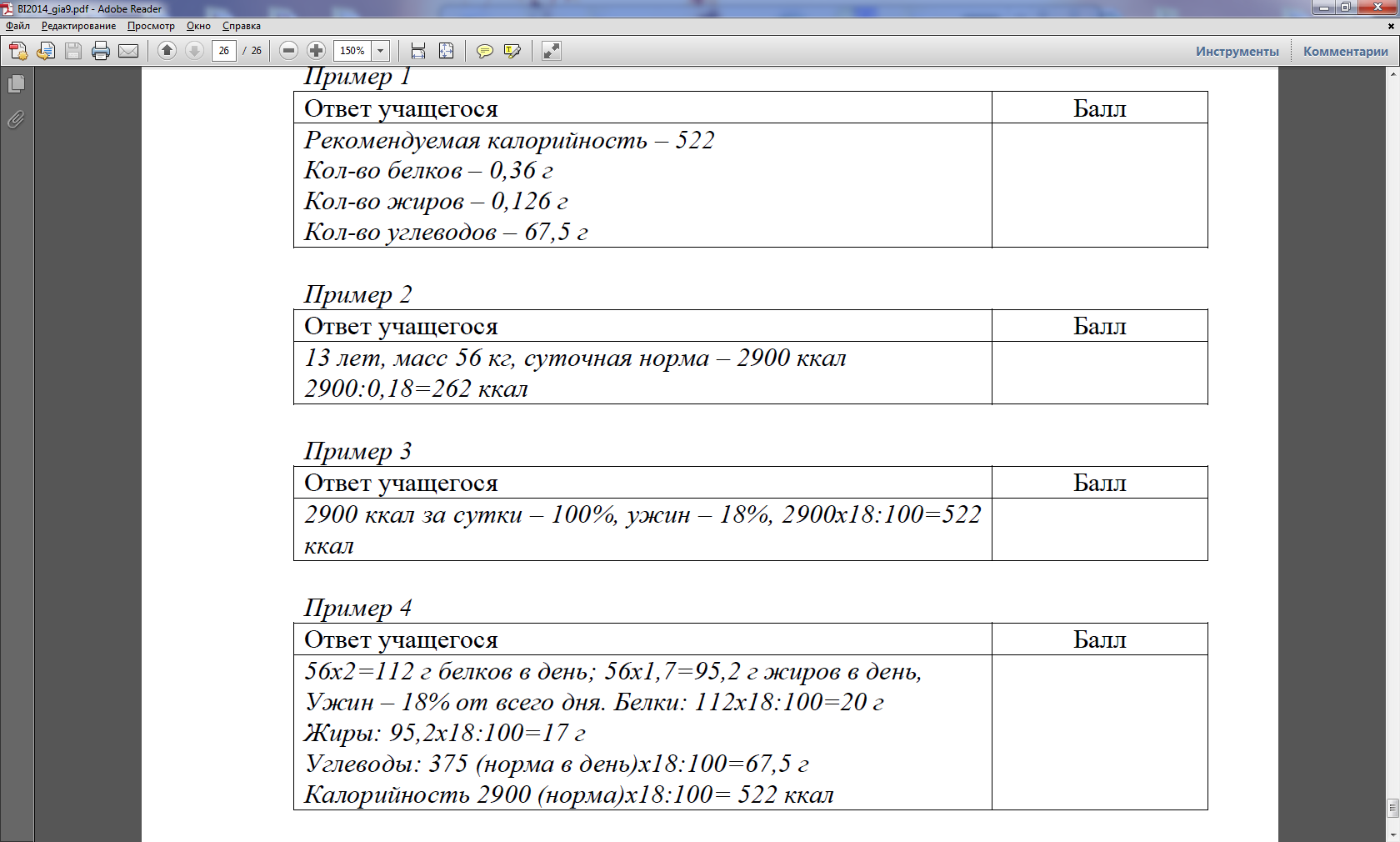 Работа 2. Материалы для зачетной работы экспертов по оцениванию ответов обучающихся на задания части 2 ОГЭ по биологииРаботы учащихся для оценивания экспертамиРабота 3.Материалы для зачетной работы экспертов по оцениванию ответов обучающихся на задания части 2 ОГЭ по биологииРаботы учащихся для оценивания экспертами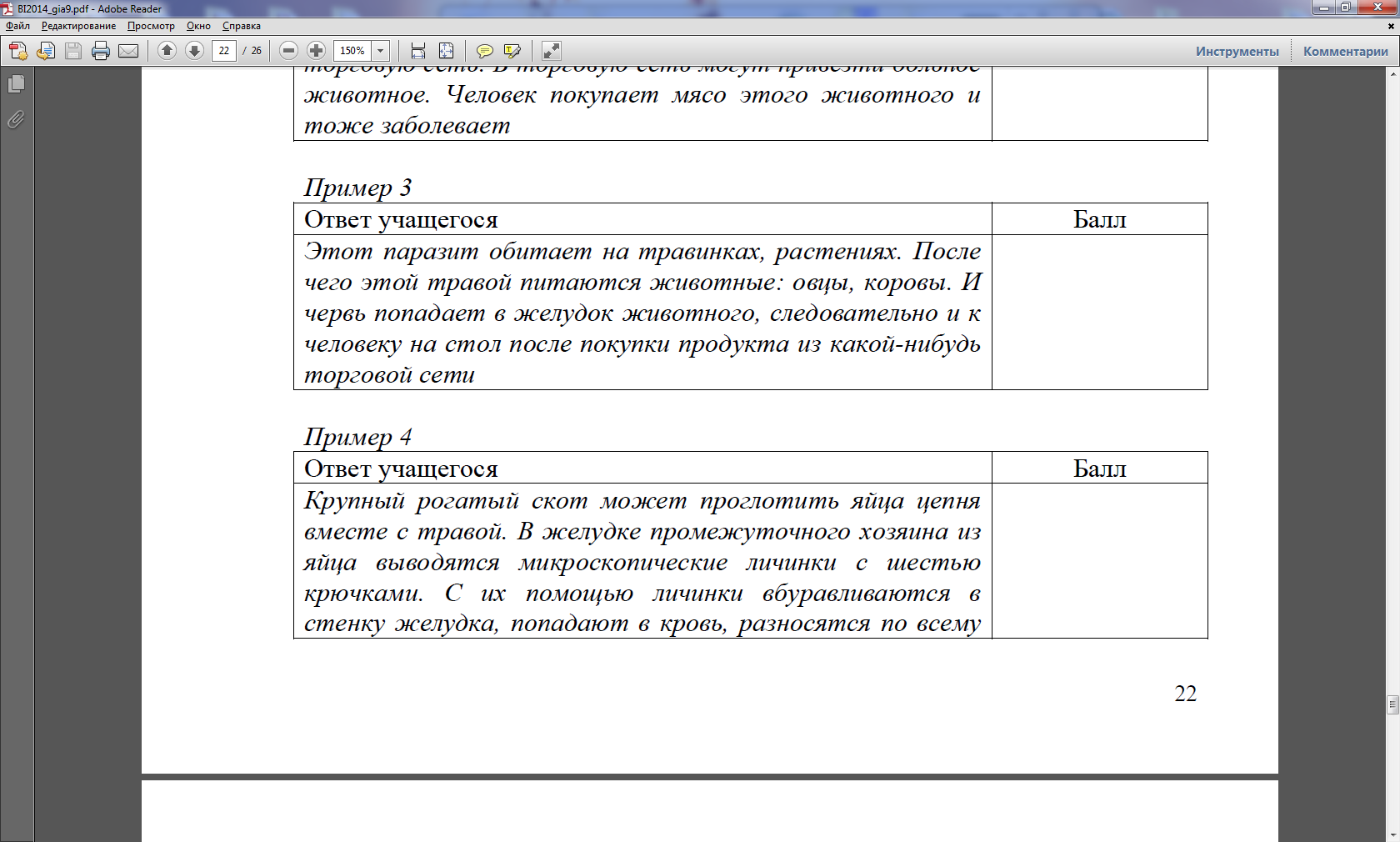 Работа 4.Материалы для зачетной работы экспертов по оцениванию ответов обучающихся на задания части 2 ОГЭ по биологииРаботы учащихся для оценивания экспертами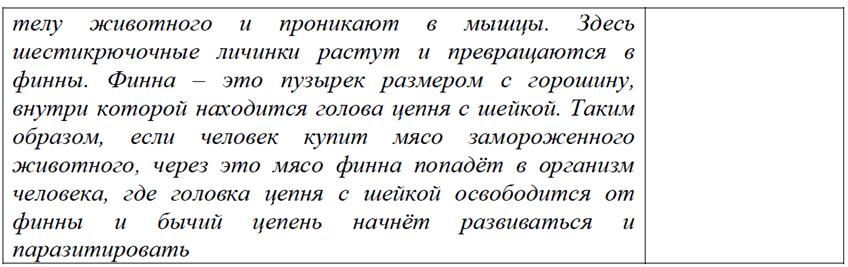 